곡   사 용      신 청 서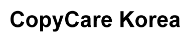 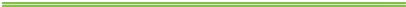 년	   월	   일                                                                  기 획 사 :카피케어코리아(주)	귀중(http://www.copycarekorea.eu copycarekorea@gmail.com)사용자정보신청자/기획자사업자(주민)번호 : 사업자(주민)번호 : 사용자정보신청자/기획자상호/이름 :                                                                (대표 :                  )상호/이름 :                                                                (대표 :                  )사용자정보신청자/기획자주소 : 주소 : 사용자정보신청자/기획자담당자/전화:                                       팩스 :담당자/전화:                                       팩스 :사용자정보신청자/기획자전자세금계산서(필수)담당자 :                               이메일 :     사용자정보신청자/기획자전자세금계산서(필수)전 화 :                          발급처 : (  )기획사 ( )제조사 ( )유통사사용자정보제작사사업자(주민)번호 : 사업자(주민)번호 : 사용자정보제작사상호 : 상호 : 사용자정보제작사대표 : 대표 : 사용자정보제작사주소 : 주소 : 사용자정보제작사전화 :                                 이메일 : 전화 :                                 이메일 : 사용자정보홀로그램수령정보주소 : 주소 : 사용자정보홀로그램수령정보전화 : 전화 : 신청내역상품내역음반/출판명 :   음반/출판명 :   출시 일자 : 년 월 일출시 일자 : 년 월 일신청내역상품내역신규출시여부 :     (   ) 신규      ( ) 추가 –(추가제작    차) ( )홍보신규출시여부 :     (   ) 신규      ( ) 추가 –(추가제작    차) ( )홍보신규출시여부 :     (   ) 신규      ( ) 추가 –(추가제작    차) ( )홍보신규출시여부 :     (   ) 신규      ( ) 추가 –(추가제작    차) ( )홍보신청내역상품내역판매가격 :     원판매가격 :     원제작수량 :00신청내역상품내역전체 관리 곡 수 :                                  카피케어 관리곡 수 :  전체 관리 곡 수 :                                  카피케어 관리곡 수 :  전체 관리 곡 수 :                                  카피케어 관리곡 수 :  전체 관리 곡 수 :                                  카피케어 관리곡 수 :  신청내역상품내역상품 형태 :*음반 - ( ) 카세트테이프      ( ) CD      ( ) CD+DVD*Video/DVD - ( ) V-CD      ( ) V-Tape      ( ) DVD*온라인/모바일 - ( ) 스트리밍 서비스*출판 - (  ) 악보    ( )맞춤악보    ( )성가/출판사    ( ) 일반출판물    (  )연주용 악보    ( ) 디지털송북*방송/공연/영화/동영상 - ( )방송/공연/영화/동영상을 신청하신 분은 사용내역을 기타에 자세히 기입해주시면 감사하겠습니다.   *음반 - ( ) 카세트테이프      ( ) CD      ( ) CD+DVD*Video/DVD - ( ) V-CD      ( ) V-Tape      ( ) DVD*온라인/모바일 - ( ) 스트리밍 서비스*출판 - (  ) 악보    ( )맞춤악보    ( )성가/출판사    ( ) 일반출판물    (  )연주용 악보    ( ) 디지털송북*방송/공연/영화/동영상 - ( )방송/공연/영화/동영상을 신청하신 분은 사용내역을 기타에 자세히 기입해주시면 감사하겠습니다.   *음반 - ( ) 카세트테이프      ( ) CD      ( ) CD+DVD*Video/DVD - ( ) V-CD      ( ) V-Tape      ( ) DVD*온라인/모바일 - ( ) 스트리밍 서비스*출판 - (  ) 악보    ( )맞춤악보    ( )성가/출판사    ( ) 일반출판물    (  )연주용 악보    ( ) 디지털송북*방송/공연/영화/동영상 - ( )방송/공연/영화/동영상을 신청하신 분은 사용내역을 기타에 자세히 기입해주시면 감사하겠습니다.   신청내역상품내역배포지역 : ( )한국   ( )일본  ( )중국/홍콩/몽골    ( )말레이시아  ( )인도네시아  ( )싱가폴  ( )기타배포지역 : ( )한국   ( )일본  ( )중국/홍콩/몽골    ( )말레이시아  ( )인도네시아  ( )싱가폴  ( )기타배포지역 : ( )한국   ( )일본  ( )중국/홍콩/몽골    ( )말레이시아  ( )인도네시아  ( )싱가폴  ( )기타배포지역 : ( )한국   ( )일본  ( )중국/홍콩/몽골    ( )말레이시아  ( )인도네시아  ( )싱가폴  ( )기타신청내역기타공지사항확인사항·저작물에 사용하시는 전체곡 리스트를 신청서와 함께 보내주시길 바랍니다.·정산은 제작수량기준으로 정산됩니다.공지사항사용료송금처우리은행 1005-003-269834 예금주 : 카피케어코리아(주)